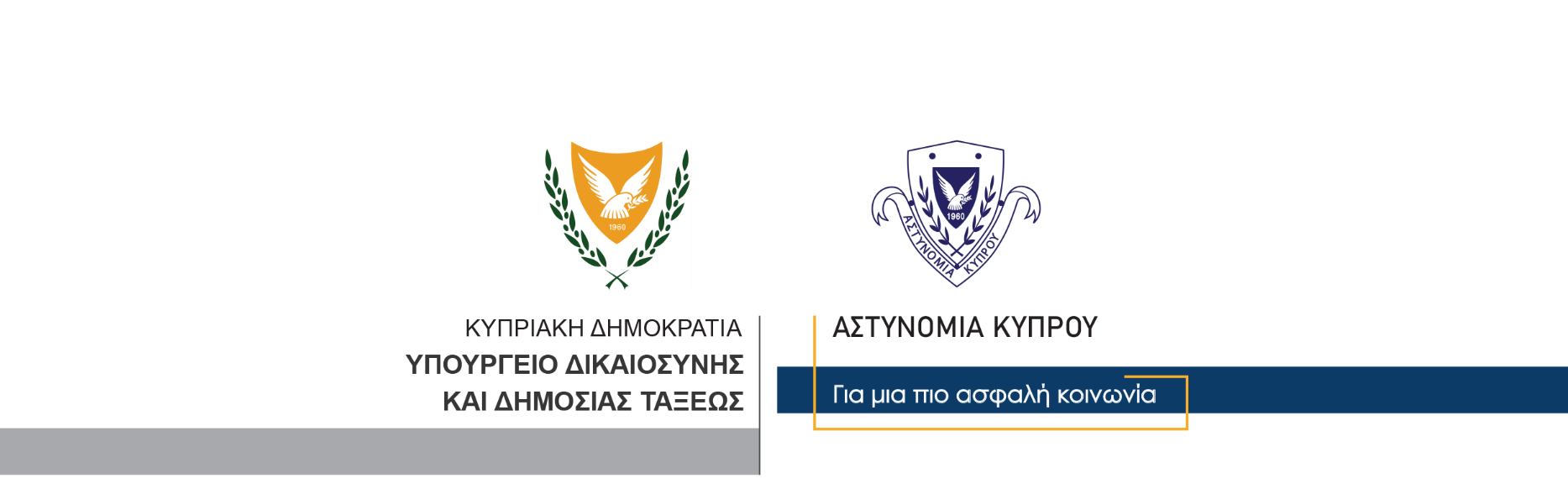 18 Αυγούστου, 2021                                                     Δελτίο Τύπου 1Τρεις οδηγοί εντοπίστηκαν να οδηγούν υπό την επήρεια αλκοόλης	Γύρω στις 9 χθες βράδυ, ενώ 22χρονη οδηγούσε το αυτοκίνητο της στη λεωφόρο Μακαρίου στο Κίτι, κάτω από συνθήκες που διερευνώνται από την Αστυνομία, εισήλθε στο αντίθετο ρεύμα και συγκρούστηκε με αυτοκίνητο που οδηγούσε 48χρονη. 	Από τη σύγκρουση, το αυτοκίνητο της 48χρονης προσέκρουσε σε σταθμευμένο όχημα 37χρονης. Τα τρία αυτοκίνητα υπέστησαν εκτεταμένες ζημιές ενώ δεν υπήρξε τραυματισμός. 	Η 22χρονη υποβλήθηκε σε έλεγχο αλκοόλης με τελική ένδειξη 110 μg αντί 9 μg και στη συνέχεια μεταφέρθηκε με ασφάλεια στην οικία της, ενώ σήμερα αναμένεται να παρουσιαστεί ενώπιον του Επαρχιακού Δικαστηρίου Λάρνακας για άμεση καταχώρηση της υπόθεσης. 	Επίσης, 10 λεπτά μετά τα μεσάνυκτα σήμερα, μέλη της Τροχαίας Αρχηγείου ανέκοψαν για έλεγχο αυτοκίνητο το οποίο κινείτο στον αυτοκινητόδρομο Λεμεσού – Λευκωσίας, παρά το ΓΣΠ.	Σε έλεγχο αλκοόλης που διενεργήθηκε στον 54χρονο οδηγό, η τελική ένδειξη ήταν 97μg αντί 9 μg και συνελήφθη για αυτόφωρο αδίκημα. Στη συνέχεια, οδηγήθηκε στον Αστυνομικό Σταθμό Λατσιών όπου λήφθηκαν τα πλήρη στοιχεία του και ακολούθως μεταφέρθηκε με ασφάλεια στην οικία του. 	Τέλος, μέλη της Τροχαίας Πάφου, ανέκοψαν γύρω στις 1.15 τα ξημερώματα σήμερα στη λεωφόρο Τάφοι των Βασιλέων στην Πάφο, αυτοκίνητο που κινείτο με ταχύτητα 100ΧΑΩ αντί 50 που είναι το ανώτατο από το Νόμο όριο. 	Στον 20χρονο οδηγό διενεργήθηκε επίσης έλεγχος αλκοτέστ με τελική ένδειξη 102μg αντί 9 μg. Ακολούθως, αφέθηκε ελεύθερος για να κλητευθεί ενώπιον Δικαστηρίου. 	Κλάδος ΕπικοινωνίαςΥποδιεύθυνση Επικοινωνίας Δημοσίων Σχέσεων & Κοινωνικής Ευθύνης